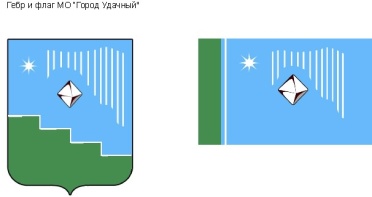 Российская Федерация (Россия)Республика Саха (Якутия)Муниципальное образование «Город Удачный»Городской Совет депутатовIV созыв XXXIV СЕССИЯРЕШЕНИЕ 23 июня  2021 года   	 								№34-5О внесении изменений в решение городского Совета депутатов МО «Город Удачный» от 18 ноября 2020 года № 28-9 «Об утверждении Прогнозного плана (программы) приватизации муниципального имущества на 2021 год»Руководствуясь Конституцией Российской Федерации, Гражданским кодексом Российской Федерации, Федеральным законом от 21 декабря 2001 года № 178-ФЗ «О приватизации государственного и муниципального имущества», Федеральным законом от 6 октября 2003 года № 131-ФЗ «Об общих принципах организации местного самоуправления в Российской Федерации», Уставом муниципального образования «Город Удачный» Мирнинского района Республики Саха (Якутия), Положением о приватизации муниципального имущества муниципального образования «Город Удачный» Мирнинского района Республики Саха (Якутия), утвержденным решением городского Совета депутатов МО «Город Удачный» от 30 ноября 2015 года № 32-5, в целях оптимизации структуры муниципальной собственности, формирования доходов местного бюджета и сокращения расходов на управление муниципальным имуществом городской Совет депутатов МО «Город Удачный» решил:1. 	Внести в решение городского Совета депутатов МО «Город Удачный» от 18 ноября 2020 года № 28-9 «Об утверждении Прогнозного плана (программы) приватизации муниципального имущества на 2021 год» следующее изменение:таблицу в разделе II  изложить в следующей редакции:2.	Настоящее решение подлежит официальному опубликованию (обнародованию) в порядке, предусмотренном Уставом МО «Город Удачный».3.	Настоящее решение вступает в силу после его официального опубликования (обнародования).4. 	Контроль   исполнения   настоящего   решения   возложить   на   комиссию    по бюджету, налоговой политике, землепользованию, собственности (Иващенко В.М.).И.о. председателягородского Совета депутатов 					         В.М. Иващенко№ п/пНаименование имуществаМестонахождение имущества Площадь строения, кв.мПлощадь земельного участка, кв.мПрогноз поступления денежных средств, руб.1234561Здание с кадастровым номером 14:16:000000:4774, с земельным участком с кадастровым номером 14:16:010503:195г. Удачный542,69641 295 553,38ИтогоИтогоИтогоИтогоИтого3 211 420,39